Death Penalty Fast Facts CNN Wire, October 21, 2015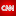 Top of FormBottom of Form (CNN) -- Here's a look at the death penalty in the United States.Facts: Capital punishment is legal in 31 U.S. states.New Mexico and Nebraska abolished the death penalty in 2009 and 2015, respectively. The repeal was not retroactive, however. Inmates on death row in those states may still be executed.Maryland abolished the death penalty in 2013. A year later, former governor, Martin O'Malley commuted the death sentences of four prisoners awaiting execution.When Connecticut governor, Dannel Malloy signed a bill repealing capital punishment in 2012, the state had 11 prisoners on death row. A state Supreme Court ruling on August 13, 2015 abolished capital punishment for all in Connecticut. The 11 men will instead serve life sentences without parole.As of July 2015, there were 3,002 inmates awaiting execution.Since 1976, when the death penalty was reinstated by the U.S. Supreme Court, 1,412 people have been executed (as of August 17, 2015).Since 1973, there have been 155 death row exonerations. Twenty-five of them are from the state of Florida.Federal Government: The U.S. government and U.S. military have 62 people awaiting execution. (as of June 26, 2015)The U.S. government has executed three people since 1976.Females: There are 57 women on death row in the United States.Fifteen women have been executed since the reinstatement of the death penalty in 1976 (as of August 2015).Juveniles: Twenty-two individuals were executed between 1985 and 2003 for crimes committed as juveniles.March 1, 2005 - Roper v. Simmons. The Supreme Court rules that the execution of juvenile offenders is unconstitutional.Clemency: 279 clemencies have been granted in the United States since 1976.  For federal death row inmates, the president alone has the power to grant a pardon.Timeline: 1834 - Pennsylvania becomes the first state to move executions into correctional facilities, ending public executions.1838 - Discretionary death penalty statutes are enacted in Tennessee.1846 - Michigan becomes the first state to abolish the death penalty for all crimes except treason.1890 - William Kemmler becomes the first person executed by electrocution.1907-1917 - Nine states abolish the death penalty for all crimes or strictly limit it. By 1920, five of those states had reinstated it.1924 - The use of cyanide gas is introduced as an execution method.1930s - Executions reach the highest levels in American history, averaging 167 per year.June 29, 1972 - Furman v. Georgia. The Supreme Court effectively voids 40 death penalty statutes and suspends the death penalty.1976 - Gregg v. Georgia. The death penalty is reinstated.January 17, 1977 - A 10-year moratorium on executions ends with the execution of Gary Gilmore by firing squad in Utah.1977 - Oklahoma becomes the first state to adopt lethal injection as a means of execution.December 7, 1982 - Charles Brooks becomes the first person executed by lethal injection.1984 - Velma Barfield of North Carolina becomes the first woman executed since reinstatement of the death penalty.1986 - Ford v. Wainwright. Execution of insane persons is banned.1987 - McCleskey v. Kemp. Racial disparities are not recognized as a constitutional violation of "equal protection of the law" unless intentional racial discrimination against the defendant can be shown.1988 - Thompson v. Oklahoma. Executions of offenders age 15 and younger at the time of their crimes are declared unconstitutional.1989 - Stanford v. Kentucky, and Wilkins v. Missouri. The Eighth Amendment does not prohibit the death penaltyfor crimes committed at age sixteen or seventeen.1994 - President Bill Clinton signs the Violent Crime Control and Law Enforcement Act that expands the federaldeath penalty.1996 - The last execution by hanging takes place in Delaware, with the death of Billy Bailey.January 31, 2000 - A moratorium on executions is declared by Illinois Governor George Ryan. Since 1976, Illinois is the first state to block executions.2002 - Atkins v. Virginia. The Supreme Court rules that the execution of mentally retarded defendants violates the Eighth Amendment's ban on cruel and unusual punishment.January 2003 - Before leaving office, Governor George Ryan grants clemency to all of the remaining 167 inmates on Illinois's death row, due to the flawed process that led to the death sentences.June 2004 - New York's death penalty law is declared unconstitutional by the state's high court.March 1, 2005 - Roper v. Simmons. The Supreme Court rules that the execution of juvenile killers is unconstitutional. The 5-4 decision tosses out the death sentence of a Missouri man who was 17-years-old when he murdered a St. Louis area woman in 1993.December 2, 2005 - The execution of Kenneth Lee Boyd in North Carolina marks the 1,000th time the death penalty has been carried out since it was reinstated by the Supreme Court in 1976. Boyd, 57, is executed for the 1988 murders of his wife, Julie Curry Boyd, and father-in-law, Thomas Dillard Curry.June 12, 2006 - The Supreme Court rules that death row inmates can challenge the use of lethal injection as a method of execution.December 15, 2006 - Florida Governor Jeb Bush suspends the death penalty after the execution of prisoner Angel Diaz. Diaz had to be given two injections, and it took more than 30 minutes for him to die.December 15, 2006 - Judge Jeremy Fogel of the U.S. District Court in San Jose rules that lethal injection in California violates the constitutional prohibition of cruel and unusual punishment.December 17, 2007 - Governor Jon Corzine signs legislation banning the death penalty in New Jersey. The death sentences of eight men are commuted to life terms.September 2007 - The U.S. Supreme Court takes up the case of Baze and Bowling v. Rees, in which two Kentucky death row inmates challenged Kentucky's use of a three-drug mixture for death by lethal injection.December 31, 2007 - Due to the de facto moratorium on executions, pending the Supreme Court's ruling, only 42 people in the U.S. are executed in 2007. It is the lowest total in more than 10 years.April 14, 2008 - In a 7-2 ruling, the Supreme Court upholds Kentucky's use of lethal injection. Between September 2007, when the Court took on the case, and April 2008 no one was executed in the U.S.March 18, 2009 - Governor Bill Richardson of New Mexico signs legislation repealing the death penalty in his state. His actions will not affect two prisoners currently on death row, Robert Fry, who killed a woman in 2000, and Tim Allen, who killed a 17-year-old girl in 1994.November 13, 2009 - Ohio becomes the first state to switch to a method of lethal injection using a single drug, rather than the three-drug method used by other states.2010 - Execution by firing squad is used for the last time in Utah, with the death of Ronnie Lee Gardner.March 9, 2011 - Illinois Governor Pat Quinn announces that he has signed legislation eliminating the death penalty in his state, more than 10 years after the state halted executions.March 16, 2011 - The Drug Enforcement Agency seizes Georgia's supply of thiopental, over questions of where the state obtained the drug. U.S. manufacturer Hospira stopped producing the drug in 2009. The countries that still produce the drug do not allow it to be exported to the U.S. for use in lethal injections.May 20, 2011 - The Georgia Department of Corrections announces that pentobarbital will be substituted for sodium thiopental in the three-drug lethal injection process.July 2011 - Lundbeck Inc., the company that makes pentobarbital (brand name Nembutal), the drug used in lethal injections, announces it will restrict the use of its product from prisons carrying out capital punishment. "After much consideration, we have determined that a restricted distribution system is the most meaningful means through which we can restrict the misuse of Nembutal. While the company has never sold the product directly to prisons and therefore can't make guarantees, we are confident that our new distribution program will play a substantial role in restricting prisons' access to Nembutal for misuse as part of lethal injection." Lundbeck also states that it "adamantly opposes the distressing misuse of our product in capital punishment."July 7, 2011 - Humberto Leal Garcia, Jr., a Mexican national, is executed by lethal injection, in Texas for the 1994 kidnap, rape and murder of Adra Sauceda in San Antonio. Despite pleas from the U.S. State Department and the White House, Texas Governor Rick Perry does not grant clemency and the U.S. Supreme Court does not intervene.November 22, 2011 - Governor John Kitzhaber of Oregon grants a reprieve to Gary Haugen, who was scheduled to be executed December 6. Kitzhaber, a licensed physician, also puts a moratorium on all state executions for the remainder of his term in office.April 25, 2012 - Connecticut Governor Dannel Malloy signs S.B. 280, An Act Revising the Penalty for Capital Felonies, into law. The law goes into effect immediately and replaces the death penalty with life without the possibility of parole. The law is not retroactive to those already on death row.June 22, 2012 - The Arkansas Supreme Court strikes down the state's execution law, calling the form of lethal injection the state uses unconstitutional.August 7, 2012 - The Supreme Court allows the execution of Marvin Wilson, 54, a Texas inmate with low IQ.November 6, 2012 - A measure to repeal the death penalty in California fails.May 2, 2013 - Maryland's governor signs a bill repealing the death penalty. The legislation goes into effect October 1.June 26, 2013 - Texas executes its 500th prisoner since 1982, Kimberly McCarthy, for the 1997 murder of Dorothy Booth. McCarthy is the first female executed in the U.S. since 2010.November 20, 2013 - Missouri executes white supremacist serial killer Joseph Paul Franklin for the 1977 murder of Gerald Gordon. He was blamed for 22 killings between 1977 and 1980.January 16, 2014 - Ohio executes inmate Dennis McGuire with a new combination of drugs, due to the unavailability of drugs such as pentobarbital. The state used a combination of the drugs midazolam, a sedative, and the painkiller hydromorphone, according to the state corrections department. According to witness Alan Johnson of the Columbus Dispatch, the whole execution process took 24 minutes, and McGuire appeared to be gasping for air for 10 to 13 minutes.February 11, 2014 - Washington Governor Jay Inslee announces that he is issuing a moratorium on death penalty cases during his term in office.May 22, 2014 - Tennessee becomes the first state to make death by electric chair mandatory when lethal injection drugs are unavailable.May 28, 2014 - A judge in Ohio issues an order temporarily suspending executions in the state so that authorities can further study new lethal injection protocols.July 23, 2014 - Arizona uses a new combination of drugs for the lethal injection to execute convicted murderer Joseph Woods. After he was injected it took him nearly two hours to die. Witness accounts differ as to whether he was gasping for air or snoring as he died.September 4, 2014 - The Oklahoma Department of Public Safety issues a report on the controversial April execution of inmate Clayton Lockett. Complications with the placement of an IV into Lockett played a significant role in problems with his execution, according to the report. An autopsy confirmed that Lockett died from the execution drugs and not from a heart attack, but many consider it botched nonetheless because it took 43 minutes for him to die.November 19, 2014 - A Utah legislative committee votes 9-2 to endorse a bill that will allow the execution of condemned prisoners by firing squad if drugs needed for lethal injection are not available. The bill is scheduled to be heard by full Utah Legislature convening in January 2015.December 22, 2014 - A U.S. district court judge in Oklahoma rules that future scheduled executions may proceed after he denies a preliminary injunction request filed by 21 Oklahoma death row inmates stemming from the problematic execution of Clayton Lockett on April 29.December 22, 2014 - Arizona's state-commissioned review board decides that the execution of Joseph Woods was "handled appropriately," but that it will be changing the combination they use in future executions from a two-drug formula to a three-drug formula, or a single-drug injection if the State can obtain it (pentobarbital).December 31, 2014 - Outgoing Maryland Governor Martin O'Malley takes the state's last four inmates off death row, commuting their sentences to life in prison without parole in one of his final acts in office.January 8, 2015 - Ohio announces that it is reincorporating thiopental sodium, a drug which it used in executions from 1999-2011, into it's execution policy. The state is also dropping the two-drug regimen of midazolam and hydromorphone.January 23, 2015 - The Supreme Court agrees to hear a case concerning the lethal injection protocol in Oklahoma. The inmates claim that the state protocol violates the Constitution's prohibition on cruel and unusual punishment.January 30, 2015 - Ohio state's Department of Rehabilitation and Correction announces it will delay the executions of seven death row inmates while searching for an adequate supply of drugs that complies with its new execution protocol.February 13, 2015 - Pennsylvania Governor Tom Wolf halts all executions in his state, citing the state's "error prone" justice system and "inherent biases" among his reasons for the moratorium. The moratorium will be in place until a task force examining capital punishment in Pennsylvania issues its final report.February 18, 2015 - Philadelphia District Attorney R. Seth Williams announces he has filed a petition to block Gov. Wolf halting executions. Williams says the moratorium is an "unconstitutional takeover of powers."March 23, 2015 - Utah Governor Gary Herbert signs legislation making the firing squad an authorized method of death if the drugs required for lethal injection are unavailable.May 20, 2015 - The Nebraska legislature passes a bill to repeal the state's death penalty and replace it with life without parole. The measure, which passed on a 32-15 vote, faces a promised veto from Gov. Pete Ricketts. State Sen. Ernie Chambers, the bill's sponsor and a member of the New Alliance Party, says he's confident supporters can muster the 30 votes necessary to override a veto.June 29, 2015 - The Supreme Court rules, in a 5-4 decision, that the usage of the sedative, midazolam in lethal injections is not a violation of the constitutional ban on cruel and unusual punishment. Midazolam is one of three drugs that are combined to carry out the death penalty in Oklahoma. After the long, messy execution of Clayton Lockett on April 29, 2014 at the Oklahoma State Penitentiary, public safety officials conducted a review to determine whether midazolam is potent enough on its own to prevent severe pain when the deadly drugs are administered. They ultimately concluded that the sedative is safe and effective, even though the drug is not approved by the FDA as a general anesthetic for surgery.October 19, 2015 - Ohio delays executions until 2017, citing difficulties getting the necessary drugs.CNN LibraryFull Text: COPYRIGHT 2015 CNN Newsource Sales, Inc.Source Citation"Death Penalty Fast Facts." CNN Wire 21 Oct. 2015. Opposing Viewpoints in Context. Web. 12 Nov. 2015.